Der MediennutzungsvertragUnten sind verschiedene Regeln zur Mediennutzung von Schülerinnen und Schülern aufgelistet. Sie sind der Internetseite http://www.mediennutzungsvertrag.de/ entnommen. Dort kannst du einen eigenen Mediennutzungsvertrag mit deinen / euren Regeln erstellen und ausdrucken.Hattest du schon mal eine Meinungsverschiedenheit mit deinen Eltern über die Nutzung von Medien? Erzähle.Diskutiert in der Gruppe:Welche gelten bei euch zu Hause? Welche Regeln möchtest du einhalten? Welche Regeln passen dir nicht? Welche würdest du anpassen oder verändern?Stellt auf einem Plakat eure wichtigsten 10 Regeln zusammen.Erklärt den anderen Gruppen, warum für euch diese Regeln die wichtigsten sind.Allgemeine RegelnVerhalten
Im Internet und am Handy bin ich freundlich und beleidige niemanden.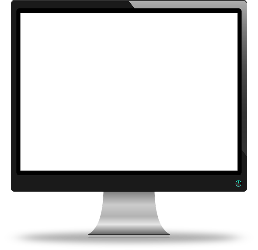 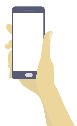 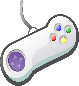 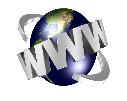 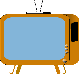 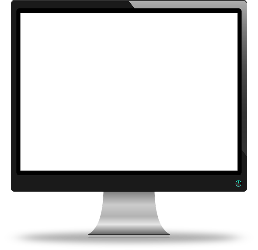 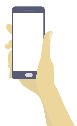 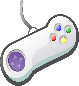 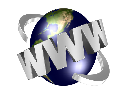 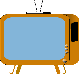 Beleidigung und Cyber-Mobbing
Wenn jemand gemein zu mir oder zu anderen ist, spreche mit meinen Eltern oder meiner Lehrperson.Ungewollte Kontaktaufnehme / Belästigung
Wenn ich unangenehme Nachrichten oder Bilder bekomme oder sich jemand mit mir treffen möchte, sage ich sofort meinen Eltern oder der Lehrperson Bescheid.Nutzung der Geräte
Wenn ich am Bildschirm spielen, surfen oder Filme schauen möchte, frage ich vorher meine Eltern.Umgang mit Geräten
Ich gehe sorgsam mit technischen Geräten um. Ich nutze sie so, wie es mir meine Eltern gezeigt haben.Bildschirmfreie Zeiten
Ich achte darauf, dass ich meine Freizeit auch mal ohne Bildschirm gestalte.Bedenkliche Inhalte
Wenn ich etwas sehe, das mir Angst macht, 
sage ich meinen Eltern Bescheid.Einschlafen
Direkt vor dem Schlafengehen bleiben die Bildschirme aus.Freie Bildschirmzeit
Täglich 30min / Wöchentlich 4hHandy / SmartphoneApps / Abos / Klingeltöne
Ich kaufe nichts über mein Handy. Wenn es mir doch passiert, sage ich meinen Eltern Bescheid.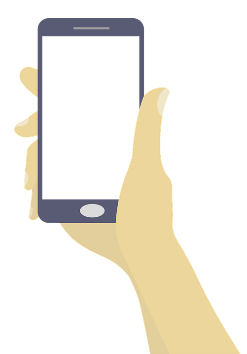 Unbekannte Nummern
Auf Nachrichten oder Anrufe von unbekannten Nummern antworte ich nicht. Mit meinen Eltern überlege ich, was wir machen.Entsperrcode
Ich sichere mein Handy mit einem Code, den meine Eltern kennen.Mobiles Internet
Ich achte darauf, dass das Internet an meinem Handy ausgeschaltet ist. Wenn ich es nutzen möchte, frage ich meine Eltern.Handynummer und private Daten
Ich gebe meine Handynummer und Kontaktdaten nicht an Fremde weiter.Apps installieren
Spiele und Apps lade ich nur gemeinsam mit meinen Eltern herunter.Private Daten
Bilder und Inhalte, die andere nicht sehen sollen, speichere ich nicht auf meinem Handy und schicke sie nicht weiter.Kamera
Ich mache keine Fotos oder Filme von anderen und gebe sie auch nicht weiter, ohne die Abgebildeten vorher zu fragen.Handyfreie Orte
An "handyfreien" Orten (Krankenhaus, Kirche, Kino, Badi ...) nutze ich kein Handy oder schalte es aus. In der Schule halte ich mich an die Handyregeln der Schule.Natelfreie Zeiten in der Familie
Während des Essens, bei Hausaufgaben oder bei Gesprächen bleibt mein Handy in der Tasche. In der Nacht schalte ich mein Handy aus.Musik über Kopfhörer
Ich achte darauf, dass ich Musik über Kopfhörer nicht zu laut höre und niemanden störe. Im Strassenverkehr höre ich keine Musik.InternetDatenschutz
Im Internet verrate ich niemandem meinen Namen, meine Adresse oder Telefonnummer. Diese Dinge bleiben geheim!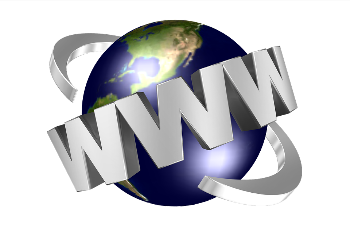 Fotos und Videos
Ich stelle keine Fotos oder Videos von mir oder anderen ins Netz, ohne meine Eltern vorher zu fragen.Suchmaschinen
Ich suche nur mit Suchmaschinen für Kinder. Wenn ich bei der Internetsuche Probleme habe, sage ich meinen Eltern Bescheid.Passwörter
Ich nutze nur sichere Passwörter und sage sie nur meinen Eltern.Copy & Paste
Für meine Hausaufgaben schreibe ich nicht einfach Sachen aus dem Internet ab.Download
Bevor ich Musik, Filme oder Programme aus dem Internet lade, frage ich meine Eltern.Kaufen und Bestellen
Ich bestelle und kaufe nichts alleine im Internet.Neue Internetseiten
Neue Internetseiten probiere ich gemeinsam mit meinen Eltern aus. Bevor ich im Netz alleine surfe, mache ich den Internet-ABC Surfschein.Werbung
Ich klicke keine Werbung an.Surfen im Internet
Täglich 15minFernsehen / Filme schauenAlter
Ich schaue keine Filme, die erst für Ältere geeignet sind.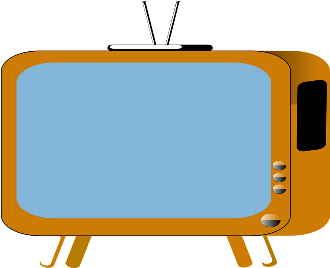 Fernsehnutzung
Ich mache den Fernseher nicht an, ohne meine Eltern vorher zu fragen.Sinnvolle Sendungen
Ich schalte den Fernseher nur an, wenn etwas Sinnvolles oder Interessantes kommt, nicht nur aus Langeweile.Zeit vor dem Fernsehen
Täglich 30minSpiele Spielen Neue Spiele
Wenn ich ein neues Spiel oder Erweiterungen kaufen, herunterladen und spielen möchte, frage ich vorher meine Eltern.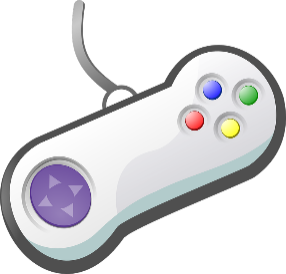 Altersbeschränkung
Ich spiele nur solche Spiele, die für mein Alter geeignet sind.Chat in Online-Spielen
Ich nutze keinen Chat in Onlinespielen.Gefühle
Ich weiss, dass das Spiel NUR ein Spiel ist. Ich werde nicht böse, wenn ich verliere.Lautstärke
Ich spiele Bildschirmspiele nur in Zimmerlautstärke. Kopfhörer mache ich nicht so laut.Spielen am Bildschirm
Wöchentlich 2h